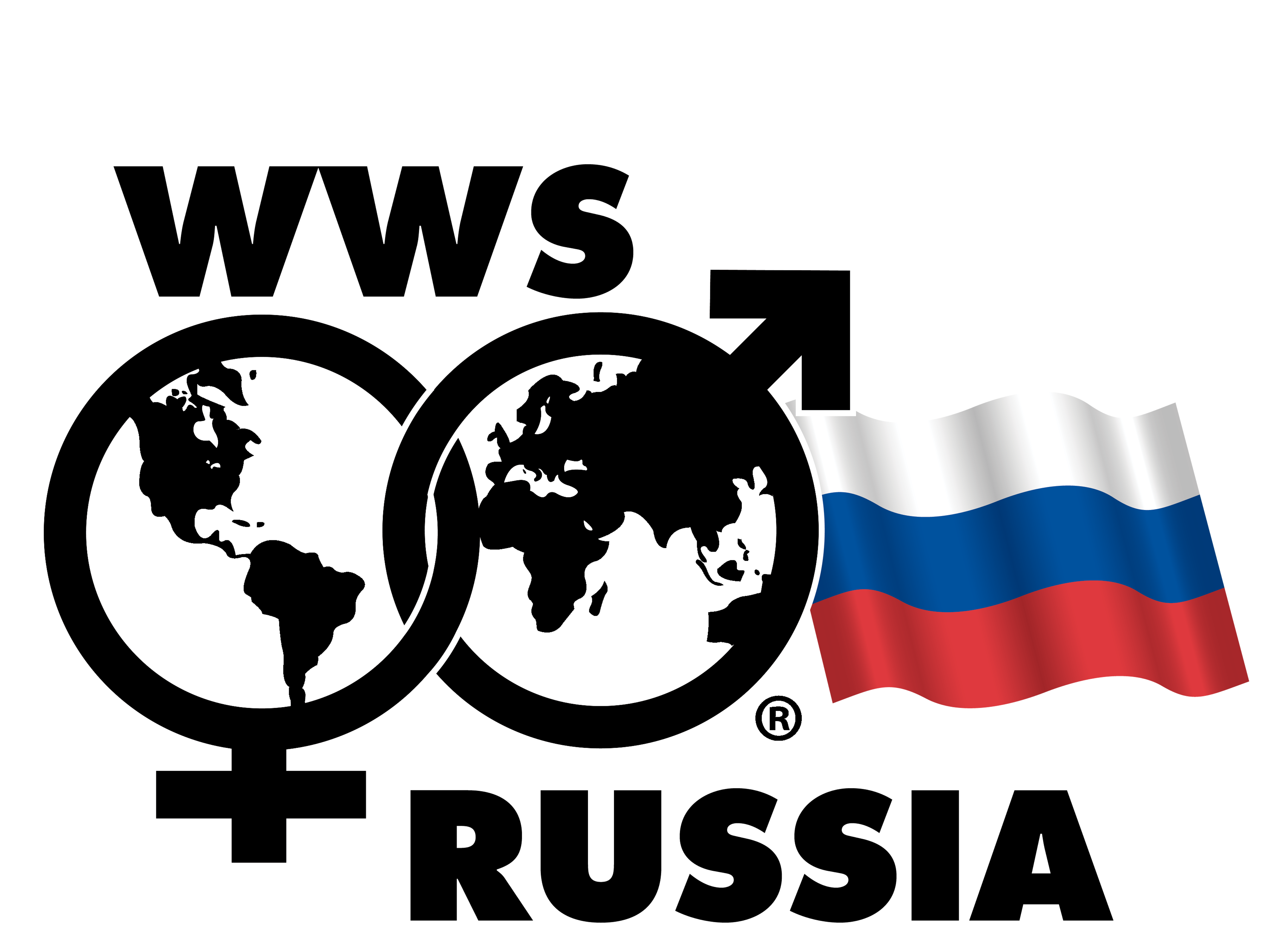 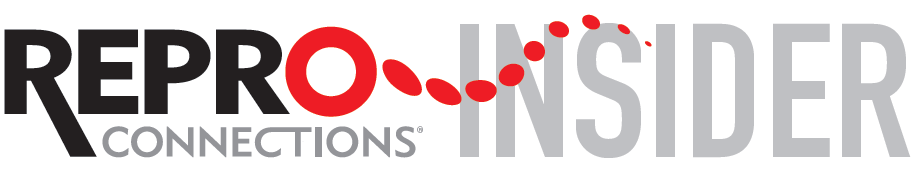 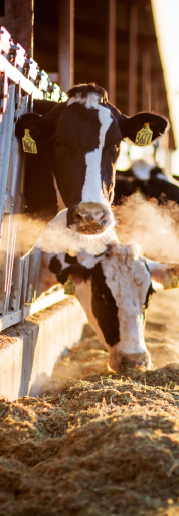 Определение половой охоты – ключ к улучшению репродуктивной эффективностиЛинделл УайтлокТехнический консультант World Wide SiresНе выявление коров в охоте или позднее осеменение являются главными причинами низкого уровня оплодотворяемости у молочного скота. Качественная программа по выявлению эструса, которая определит, когда корова находится в активной (стоячей) охоте, или, когда действительно началась активная охота – является ключом к повышению уровня оплодотворяемости. Слишком позднее осеменение - это упущенная возможность получения стельности у коровы. Безусловно, другие факторы могут тоже влиять на репродукцию и уровень оплодотворяемости: кормление, условия окружающей среды (стресс) и состояние здоровья животного. Но самая важная причина сложностей в воспроизводстве – это отсутствие качественной программы по выявлению половой охоты.Во многих хозяйствах коровы в охоте выявляются случайно. Другими словами, не существует планового метода выявления эструса. Первый шаг к достижению хорошего уровня репродуктивного воспроизводства – это разработка программы определения половой охоты для хозяйства. Разработка этой программы потребует времени и усилий, но результатом станет увеличение количества телят.В качественную программу определения половой охоты входит: 1) обследование коров несколько раз в течение дня; 2) специалист, знающий, как правильно определять эструс у коров; 3) осеменение коров в нужное время для получения стельности. В каждом хозяйстве необходим контроль за двумя показателями эффективности: 1) определение EDR (уровня выявления половой охоты); 2) измерение PR (показателя оплодотворяющей способности) в стаде. Для получения дополнительной информации по показателям и их применению на практике обратитесь к дистрибьютеру World Wide Sires.Существует стандартное правило осеменения коров – правило Утро-Вечер. Смысл его в том, что если корову в охоте выявили утром, то осеменять ее необходимо вечером, и наоборот. Это правило подходит для тех хозяйств, где применяются многократные обследования на предмет половой охоты и, где можно точно определить время первой активной охоты. Если Вы не обследуете коров многократно то, невозможно определить точное время активной половой охоты, соответственно многие коровы будут осеменены позже, чем необходимо. Ключ к получению стельности – осеменять корову через 8 – 12 часов после начала активной половой охоты, однако, раннее осеменение – лучше, нежели позднее. Часто селекционеры, не имеющие качественной программы определения половой охоты, прибегают к использованию вторичных признаков выявления коров в эструсе. Эти признаки не надежны, и могут быть использованы для подтверждения или прогноза периода эструса у коров, но не для принятия решения об осеменении. Таблица поможет при определении коров в охоте и времени осеменения.Для получения дополнительной информации или помощи в улучшении репродуктивной производительности, свяжитесь с дистрибьютером World Wide Sires.Определение половой охоты у молочного скотаОпределение половой охоты у молочного скотаОпределение половой охоты у молочного скотаОпределение половой охоты у молочного скотаОпределение половой охоты у молочного скотаОпределение половой охоты у молочного скотаСлишком рано осеменятьХорошоОтличноОтличноХорошоСлишком поздно0 часов18 часов18 часов28 часов28 часовДо наступления охоты 6 - 10 часовПризнаки:Обнюхивает других коров.Делает садку на других коровВульва влажная, красная, слегка опухшая.Активная (стоячая) половая охота18 часовПризнаки:Позволяет другим коровам делать садку.Делает садку на других коров.Часто мычит.Нервная и возбужденная.Мало ест и производит мало молока.Вульва влажная и красная.Выделяется прозрачная слизь.Расширенные зрачки.Активная (стоячая) половая охота18 часовПризнаки:Позволяет другим коровам делать садку.Делает садку на других коров.Часто мычит.Нервная и возбужденная.Мало ест и производит мало молока.Вульва влажная и красная.Выделяется прозрачная слизь.Расширенные зрачки.После охоты10 часовПризнаки:Не будет терпеть, если другие коровы делают на нее садку.Из вульвы выделяется прозрачная слизь.После охоты10 часовПризнаки:Не будет терпеть, если другие коровы делают на нее садку.Из вульвы выделяется прозрачная слизь.Жизнь яйцеклетки подходит к концу6 -10 часовПри осеменении в это время спермии не оплодотворят яйцеклетку или, если оплодотворение произойдет, эмбрион будет нежизнеспособным и случится выкидыш.